Život křesťana v době karantényDětiUčítelka - vyučování domaNedělní kázání pro děti - videokázání katecheté OlomoucKatecheze pro děti - po-pá 10.00 na proglase i v audioarchivu Jsme doma - katecheze pro děti, ale i tvoření Diecézní katechetické centrum BrnoV karanténě - víra pro dětiAktivity pro děti i zábava - Bosco point Časopis Nezbeda - starší čísla pro rodiny zdarma  Hrané pohádky z divadla- Docela Velké divadlo LitvínovVýběr ČT - pro dětiNástroj na výuku náboženství – create.kahoot.itMládež, dospělí, rodiny Seznam online mší svatých - online streamyMše, modlitby a další duchovní život - Člověk a víra, vše co je online na jednom místěMessenger - dobrá zpráva i v době viru Zamyšlení nad evangeliem daného dne - U ambonuPolední zamyšlení nad evangeliem daného dne Farnost Praha StodůlkyFarnost LitomyšlNedělní zamyšlení nad texty - Vojtěch Kodet Manuál pro domácí bohoslužbu - Manuál pro bohoslužbu a Bohoslužbu s dětmiBiblické texty - vezmi a čtiKázání - Tomáš HalíkPoutní místo Lomec - Josef Prokeš Týden modliteb za mládež - brožurka s texty Postní pátky v brněnské katedrále 2020 - audio nahrávka Zajímavé články s videoklipy - křesťan a hudbaYoutuber biskup Josef Halko - vlastní Youtube kanál Zajímavé přednášky misiefilmem.sk - vlastní Youtube kanálPapežská misijní díla - videaFestival United - Přednášky a workshopy z festivaluVidea a katecheze - Sekce pro mládež Domácí karanténa - jak ji dobře prožítMše svatá u televize - jak ji dobře prožít Povzbuzení - od papeže FrantiškaModlitba chval: středa 18.40 - Martindompátek 19:30 - Společenství Piarsobota 18.00 - Lamačské chvályneděle 17.00 - Godzone občasně - Chvály Brno,Hudba:SBMkaChrámová hudbaAplikaceMisál na každý den  Breviář  Kancionál  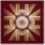 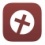 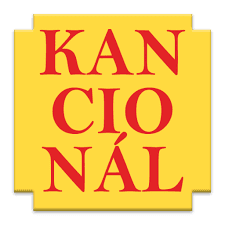 Bible - liturgický překlad  And Bible   Bible pro děti 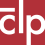 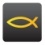 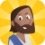 Katechizmus Malý průvodce postní dobou 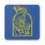 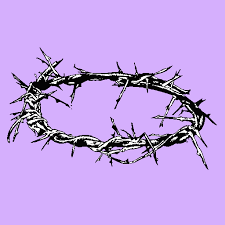 Izidoor Zpěvník pro scholy  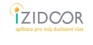 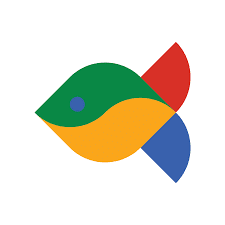 Růženec   Modlitby 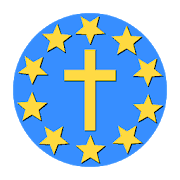 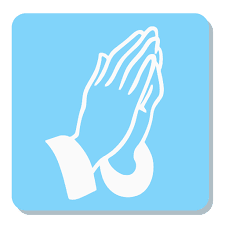  	 Podcasty - Aplikace Spotify, Google Podcast atd. 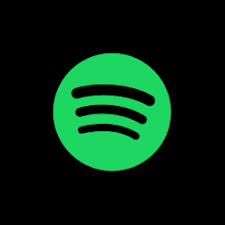 Na dřeň; Eccleia Podcast Cz; U ambonu; Skautský institut ; Misionáři obláti; Godzone podcastVideavieokatecheze k Youcatu 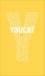 mše svatá krok za krokem - liturgie.cz 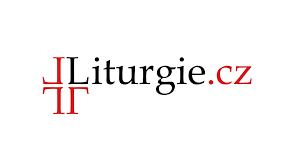 liturgie v čase bez liturgie - liturgie.cz krátká inspirativní videa - mediální výchova 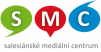 Salesko přednášky SaVIO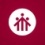 Media církev.cz katolický týdeník online zdarma 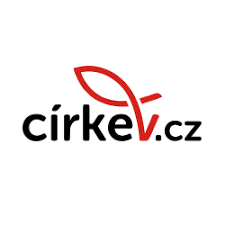 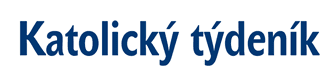 tv Noe i s videoarchivemtv Lux i s videoarchivem 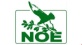 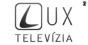 radio Proglas i s audioarchivem signaly.cz 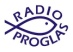 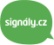 dívčí časopis In! časopis Tarsicius   tisickrate.cz 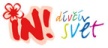 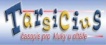 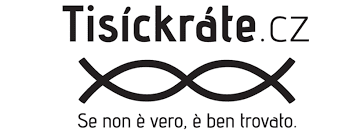 Pastroace.cz 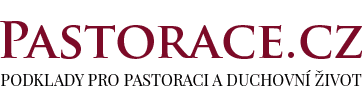 	Knihy, divadla a kina onlinedatabáze knih cz knihovny proti viruaudio knihyKarmelitánské nakladatelství - obchod funguje online Paulínky - obchod funguje online i e-knihyPortál - obchod funguje online sleva 20% na všedivadla proti virukino doma   Senioři Krizová pomoc po telefonu - Duchovní pomoc po telefonu kontaktyZprávy pro potěchu duše - na váš mobil nebo email Charita - pomáhá jak můžeKněžíObnova pro katechety - postní duchovní obnovaPříprava na první svaté přijímání - video katechezeKrátké texty na postní týdny - Fermentum, je potřeba se přihlásitSlovenský web pro kněze - Kňazi.skVideokonference - Zoom Youtube kanál - jak si správně založit svůj účet nebo ho vylepšitStream - jak začít stremovatJak udělat živé vysílání - přímé přenosy úvodJak snadno streamovat mši svatou - Návod na streamování na YoutubeSestavili: Jiří Dyčka a Jan Patty Pavlíček, bohoslovci AKS Olomouc 